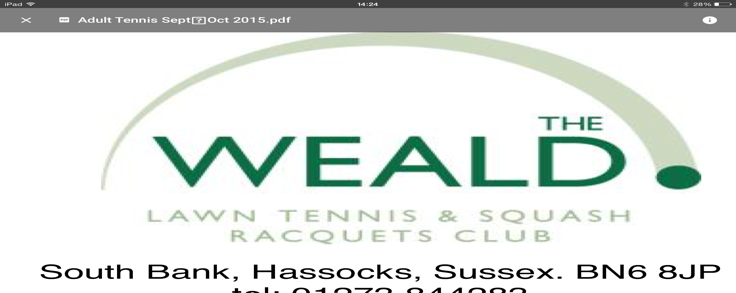 South Bank, Hassocks, Sussex, BN6 8JPTel: 01273 844283www.the-weald.co.ukwealdreception@btconnect.comwww.facebook.com/TheWealdTennisCoachingJUNIOR PROGRAMMESTART DATE: 3rd September 2018                                                                         FINISH DATE: 14th October 2018IMPORTANT NOTICE:All course fees must be paid before the 3rd September 2018 to guarantee place on the relevant courseAll courses are available on a pre paid basis, with the exception of pay as you go groups. Course fees may include floodlight fees when sessions are partly or entirely held after sunset. If you wish to sign up for a course, please contact the relevant coach. RAIN POLICY: If a session is cancelled, you will be informed via text by your coach, approx 30 mins before start of the session. There is an allocated rain week for cancelled sessions at the end of each tennis half term. COACHES PAYMENT – please pay the relevant coach for each session,  providing course code and name as reference, details as follows: -Name : B D BANT                                	Name: T M PAYNE			Name: J E BANT                       Acc Number: 44098758                     	Acc Number: 81551191             	Acc Number: 11396286Sort Code: 52 41 00                            	Sort Code: 40 15 16                    	Sort Code: 07 02 46JUNIOR  PROGRAMME TimeNo of WeeksCourse CodeMembers PriceNon MemberCoachMonday12 & Under 4:30 – 5:305TY1£35£45TomTuesday 14 & Under5:00 – 6:006BY1£42£54BradleyWednesday 14 & Under5:00 – 6:006BY2£42£54Bradley Junior Training6:00 – 7:306BY3£63£75Bradley Thursday14 & Under5:30 – 7:006BY4£63£75BradleyFriday 16 & Under5:30 – 6:306BY5£42£54Bradley 12 & Under5:00 – 6:006TY3£42£54TomSaturday12 & Under9:00 – 10:006TY4£42£54Tom12 & Under10:00 -11:006TY5£42£54Tom16 & Under12:30 – 1:306BY6£42£54Bradley16 & Under 2:00 – 3:006TY6£42£54Tom